ST ANDREW’S GREEK ORTHODOX THEOLOGICAL COLLEGE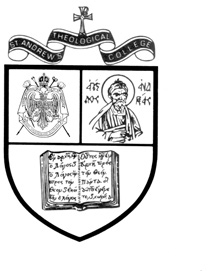 A Member Institution of the Sydney College of DivinityASSESSMENT TASK COVER SHEETThe student must accurately fill out all the required information on this page only.STUDENT:  		 	Surname	First NameCOURSE UNIT:   	  		 	CodeCredit PointsUnit NameLECTURER:  	NameDUE DATE:  	Day / Month / YearACTUAL NUMBER OF WORDS: 		SUBMISSION DATE:  	Text & Footnotes	Day / Month / YearVALUE OF THIS ASSESSMENT TASK TOWARDS STUDENT’S OVERALL MARK:  	% ValueTITLE OF ASSESSMENT TASK:DECLARATION OF AUTHORSHIPI declare that this assignment is my own work.I have not submitted this assignment in any other course nor at any other institution. I have referenced all sources (printed, electronic and other) used in this assignment.I have read and understood the Policy on Academic Misconduct on the College’s website, and understand that plagiarism is a serious offence that may lead the College to commence proceedings against me for potential student misconduct.I understand that I have an obligation to inform the lecturer of any assistance I have received in the research or composition of this assignment.Did you receive assistance in the writing of this assessment task? If yes, I have received assistance in the following way:YES	NOSIGNED:   	StudentDATE:  	Day / Month / YearThe page is to be filled out by the lecturer.LECTURER’S COMMENTS:EXTENSION UNTIL:  	(only with permission)	Day / Month / YearALPHABETICAL GRADE:  	(for this assessment task)	See Key BelowSIGNED:   	LecturerDATE:  	Day / Month / YearSIGNED:   	Second Assessor (if required)DATE:  	Day / Month / Year(Graded assessment task to be returned by the Lecturer to the Registrar and by the Registrar to the Student)KEY: H (High Distinction) = 85-100; D (Distinction) = 75-84; C (Credit) = 65-74; P (Pass) = 50-64; N (Fail) = 0-49